令和○年○○月○○日○○○会　各位○○○会　忘年会開催のお知らせ日々のお仕事お疲れ様です。さて、下記のとおり忘年会を開催します。皆様のご参加をお待ちしております。（日時）○○月○○日（○）（場所）○○○ホテル　○階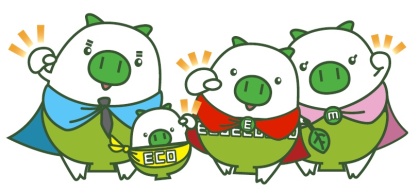 